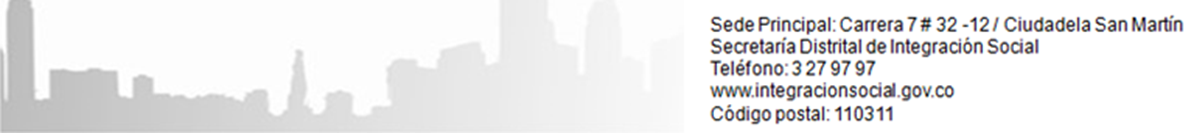 Objetivo generalImplementar la política Cero Desperdicio de Energía dentro de la entidad, mediante el desarrollo de estrategias que promuevan el ahorro y uso eficiente del recurso energético, y la adopción de buenas prácticas ambientales, tendientes al aumento de la eficiencia energética.Objetivos específicosGenerar cambios culturales individuales y colectivos frente al comportamiento energético tendientes al uso racional de la energía generando conductas rutinarias.Formular estrategias y métodos de aprovechamiento, con el propósito de conservar y los recursos naturales y reducir el consumo de energía, sin disminuir la calidad de los servicios.Reducir la demanda energética en las subdirecciones y unidades operativas de la SDIS, desarrollando la implementación gradual de tecnologías verdes.AlcanceImplementar la Política Cero Desperdicio de Energía en la prestación de los servicios sociales y en el funcionamiento de la entidad, garantizando la reducción del consumo de energía y la optimización del recurso energético.VigenciaLa Política Cero Desperdicio de Energía debe estar presente en cada uno de los actores de los procesos de la entidad y tendrá una vigencia hasta el 2020.Marco conceptualLa Constitución Política de 1991 en su artículo 80, establece que el Estado planificará el manejo y aprovechamiento de los recursos naturales, para garantizar su desarrollo sostenible, su conservación, restauración o sustitución. Así mismo, el artículo 334 prevé que la dirección general de la economía estará a cargo del Estado y éste intervendrá por mandato de la ley en la explotación de los recursos naturales, siendo la constitución general, el primer principio de ahorro de los recursos.En el año 2001, por medio de la Ley 697, se declaró asunto de interés social, público y de conveniencia nacional, el uso racional y eficiente de la energía, así como el uso de fuentes energéticas no convencionales; lo que permitió expedir la reglamentación necesaria para garantizar que el país cuente hoy con una normatividad que permita el uso racional y eficiente de los recursos energéticos existentes en el territorio nacional, todo esto en el marco del cumplimento de la Ley 164 de 1994, la cual ratifica los compromisos establecidos en la Convención Marco de las Naciones Unidas sobre Cambio Climático, cuyo objeto es estabilizar las concentraciones de gases de efecto invernadero en la atmósfera.Sumado a lo anterior, en el año 2002, Colombia participa en la Cumbre Mundial sobre Desarrollo Sostenible realizada en Johannesburgo y se compromete a establecer  el acceso a la energía como mecanismo facilitador para la erradicación de la pobreza, para lo cual  debe incluir medidas relacionadas con el Uso Eficiente de Energía, fuentes renovables de energía, diversificación de fuentes energéticas, investigación y desarrollo en tecnologías de uso eficiente de energía y políticas que reduzcan distorsiones en el mercado energético.JustificaciónLa Secretaria Distrital de Integración Social, no es ajena al cumplimiento de los compromisos internacionales y normativos que rigen la protección del medio ambiente y los recursos naturales, los cuales se abordan desde el Plan de Desarrollo Distrital, entendiendo las dinámicas de crecimiento de la ciudad con el propósito de disminuir el consumo de los recursos naturales y fortaleciendo la conciencia ambiental de nuestros funcionarios, contratistas, participantes y partes interesadas. Por esta razón, la Política Cero Desperdicio de Energía busca generar una conciencia institucional que se mantenga de forma dinámica, abierta y transversal a cada uno de los procesos y procedimientos de la entidad, tendientes a reducir la cantidad de energía eléctrica y de combustibles que utilizamos, pero conservando la calidad y el acceso a bienes y servicios. De igual forma, mediante la adopción de fuentes energéticas sustentables no convencionales y contando con la participación de los funcionarios, contratistas, participantes y partes interesadas, en el desarrollo de estrategias que permitan potencializar el uso racional del recurso, se pretende incrementar los aspectos positivos identificados, contrarrestar el daño ambiental y disminuir la huella de carbono generada por la Entidad. AntecedentesA nivel nacionalColombia en su compromiso determinado a la contribución de acciones tendientes a la adaptación a los efectos del cambio climático y dirigirse hacia una economía baja en carbono, participó activamente en el Acuerdo de París de 2015 adoptado durante la Cumbre Mundial de Cambio Climático (COP21), que permitió que prácticamente todas las naciones del mundo se comprometieran a abordar la amenaza del cambio climático. Este compromiso está soportado en la estructura normativa que Colombia ha implementado, con el propósito de promover el uso racional y eficiente de la energía y demás formas de energía no convencionales para asegurar el abastecimiento energético pleno y oportuno, la competitividad de la economía colombiana, la protección al consumidor y la promoción de fuentes de energía no convencionales, de manera sostenible con el medio ambiente y los recursos naturales.Como resultado de estos esfuerzos para el año 2016, tras reunión con los representantes de las generadoras y distribuidoras de energía del país, se concluyó de manera pública que la meta propuesta por el gobierno nacional del 5 % de ahorro de energía, impulsado a través de la campaña “Apagar Paga”, superó lo previsto hasta alcanzar finalmente el 6,72 % de la meta propuesta. En consecuencia, el gobierno aseguró que “[…] ya no habrá racionamiento de energía”, aunque pidió a los colombianos no bajar la guardia y seguir ahorrando”.A nivel distritalLa Alcaldía Mayor de Bogotá, teniendo como premisa el Código Sanitario Colombiano, el cual establece como principios generales consagrados en el artículo 1° de la Ley 99 de 1993, el desarrollo sostenible contenido en la Declaración de Río de Janeiro de junio de 1992 sobre Medio Ambiente y Desarrollo, así como el principio de precaución conforme al cual, cuando exista peligro de daño grave e irreversible, la falta de certeza científica absoluta no deberá utilizarse como razón para postergar la adopción de medidas eficaces para impedir la degradación del medio ambiente; establece la adopción de medidas para el ahorro de energía eléctrica en la administración distrital, e invita a formar una cultura de apropiación, autorregulación y buen uso de los bienes públicos, a difundir, aprender y crear nuevas estrategias de ahorro.La SDIS en su compromiso constante de mejorar las condiciones ambientales de los diferentes predios donde presta sus servicios sociales, ha venido realizando la sustitución de luminarias incandescentes por bombillos ahorradores y tubos con tecnología T5 y T8 o LED en los predios ya existentes. Por otro lado, en los predios nuevos o con reforzamiento estructural, se ha realizado la conversión a sistemas ahorradores, esto acompañado de las actividades de sensibilización tendientes al fortalecimiento del uso racional del recurso energético, el aprovechamiento de la luz natural para reducir el consumo de energía eléctrica y hacer un mejor uso de los recursos naturales.Como resultado entre la vigencia 2016-2017, se tiene que para el año 2016 se consumieron anualmente en la entidad 6.915.543 Kw, y en la vigencia 2017 se consumieron 6.611.348 Kw, obteniendo un ahorro de 304.195 Kw. Por otra parte, en la siguiente gráfica se muestra la variación en el consumo de energía por mes 2016-2017: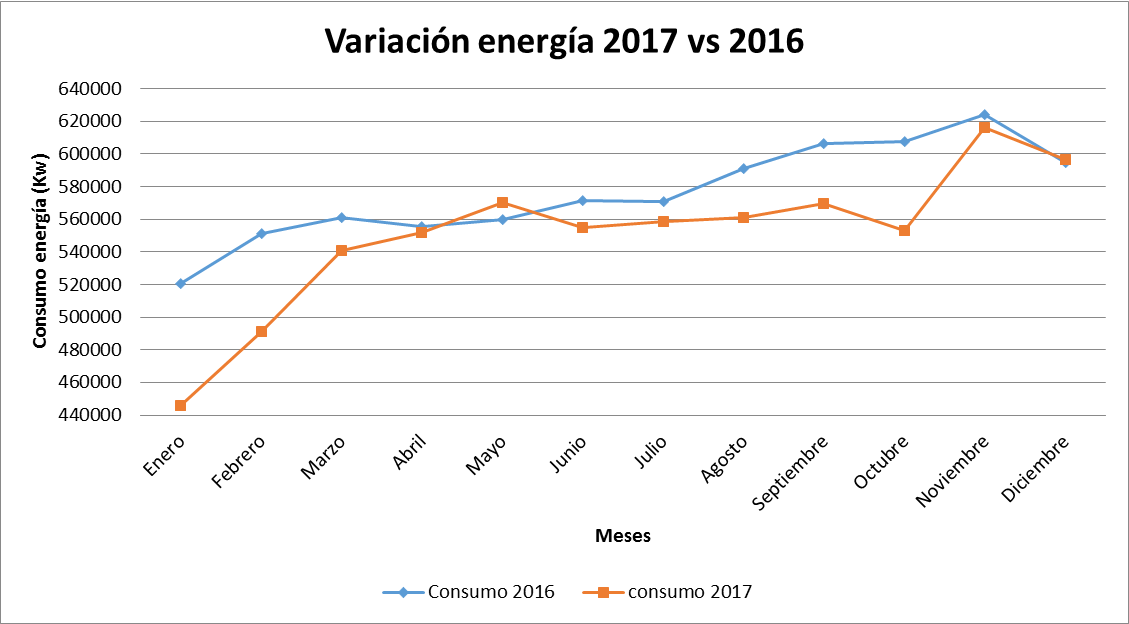 Fuente: Área de Gestión ambientalEn esta variación de energía entre los meses de los años 2016 y 2017, se puede apreciar que los consumos correspondientes a 2017 la mayoría fueron menores a los de 2016. Lo anterior, gracias a la gestión en cuanto a la eficiencia energética, es decir, la disminución en la cantidad de energía, pero sin disminuir la calidad de los servicios que ofrece la entidad.NormatividadA continuación, se enuncia la principal normatividad ambiental relacionada con la Política Cero Desperdicio de Energía, la cual se rige de acuerdo a la normatividad ambiental vigente que se encuentra en el normograma de la Entidad.Fuente: Área de Gestion AmbientalNota: Cabe señalar que la normatividad anteriormente mencionada, puede ser modificada, derogada o ser expedida una nueva, durante la vigencia de esta Política.  Por lo tanto, se invita a funcionarios, contratistas y partes interesadas a revisar el normograma de la Entidad en el marco del Proceso Gestión Jurídica.PrincipioEl principio que rige esta política es de carácter Nacional, para fomentar e incorporar instrumentos económicos, para la prevención, corrección y restauración del deterioro ambiental en la utilización de los recursos naturales renovables protegiendo este recursos de las amenazas crecientes del cambio climático, los lentos progresos en la eficiencia energética y los desafíos planteados por la importancia creciente de las energías renovables; por ello, la  Secretaría Distrital de Integración Social –SDIS, instaura esta política cero desperdicio de energía para lograr la seguridad del suministro energético y la sostenibilidad ambiental en el desarrollo de sus actividades misionales, aplicando las buenas prácticas y la conservación del medio ambiente.  Áreas o ejes temáticos del lineamiento o política internaLa Secretaria Distrital de Integración Social establece las estrategias ambientales necesarias, para fomentar cambios culturales y la apropiación de buenas prácticas ambientales, con el propósito de ahorrar y hacer uso eficiente de la energía, garantizando la eficiencia energética en el desarrollo de las actividades de la prestación de los servicios sociales.Estrategias ambientales para Oficinas y unidades operativasLos muros internos y techos de todos los predios deben ser de colores claros preferiblemente blanco, con el fin de tener un mejor aprovechamiento de la luz natural. En predios como jardines es recomendable utilizar colores pasteles para los murales permitiendo así el desarrollo cognitivo de los infantes.Garantizar progresivamente durante la vigencia 2018-2020, la sustitución y/o cambio de bombillas incandescentes y tubos fluorescentes T12 a bombillos ahorradores, bombillos LED y/o luminarias fluorescentes con tecnología T5, T8 y/ o LED, en un 25 % por año.Incluir en los estudios previos y desarrollo de contratos de construcción de sedes nuevas, la obligación ambiental de instalar sensores de movimiento en zonas de poco flujo de personal como corredores y baños, donde la iluminación no sea permanente.Garantizar que en los contratos de adquisición de bienes de equipos eléctricos y electrónicos tengan el certificado ENERGY STAR, el cual ayuda en la minimización de gases de efecto invernadero, durante la vigencia de la presente política.Todas las unidades operativas de la SDIS deben participar en "EL APAGÓN AMBIENTAL", el cual consiste en apagar las luces y aparatos electrónicos por una hora, el día ocho (8) de cada mes, en horario de 8 a 9 de la noche.Garantizar que todas las pantallas de computador de la Entidad, sean configuradas para la suspensión tras diez (10) minutos de inactividad.Garantizar la implementación de un sistema de energía alternativo dentro de las unidades operativas nuevas de la SDIS, durante la vigencia de la política.Fomentar anualmente en los funcionarios y contratistas de la SDIS, el apagar y/o desconectar los apararos eléctricos o electrónicos (solo los que por funcionamiento y seguridad se pueda) en horarios no laborales garantizando el ahorro de energía.Evaluación del lineamiento o política internaEl presente indicador tiene como objetivo medir la implementación de la Política Cero Desperdicio de Energía, mediante la implementación y la medición de las estrategias expuestas. El seguimiento y evaluación se realizará anualmente. Dicha evaluación se realizará mediante la aplicación de la siguiente fórmula:(Sumatoria de los porcentajes de implementación de las estrategias ejecutadas por vigencia) / (Número de estrategias propuestas)Responsabilidades y competenciasEs responsabilidad de todos los funcionarios, contratistas, participantes y partes interesadas cumplir la Política Cero Desperdicio de Energía. El seguimiento, evaluación y revisión estará a cargo de la Dirección de Gestión Corporativa, Subdirección Administrativa y Financiera - Área de Gestión Ambiental.Administración del lineamientoDirección de Gestión Corporativa, Subdirección Administrativa y Financiera - Área de Gestión Ambiental.Aprobación del documentoNIVELTÍTULOLEGISLACIÓNNo.LEGISLACIÓNEXPEDIDA PORFECHA DE EXPEDICIÓNNACIONALPor la cual se establece el régimen para la generación, interconexión, transmisión, distribución y comercialización de electricidad en el territorio nacional, se conceden unas autorizaciones y se dictan otras disposiciones en materia energética.Ley143Congreso04/11/1994NACIONALPor medio de la cual se aprueba el "Protocolo de Kyoto de la Convención Marco de las Naciones Unidas sobre el Cambio Climático", hecho en Kyoto el 11 de diciembre de 1997.Ley629Congreso de Colombia27/12/2000NACIONALMediante la cual se fomenta el uso racional y eficiente de la energía, se promueve la utilización de energías alternativas y se dictan otrasdisposiciones.Ley697Congreso03/10/2001NACIONALPor medio de la cual se aprueba el "ESTATUTO DE LA AGENCIAINTERNACIONAL DE ENERGÍAS RENOVABLES (IRENA)"Ley1665Congreso de Colombia16/07/2013NACIONALPor medio de la cual se regula la integración de las energías renovables no convencionales al Sistema Energético Nacional.Ley1715Congreso de Colombia13/05/2014NACIONALPor el cual se establece una medida tendiente al uso racional y eficiente de la energía eléctrica.Decreto2331Presidentede la República22/06/2007NACIONALPor medio de los cuales se dictan disposiciones para promover prácticas con fines de uso racional y eficiente de energía y se definen algunos lineamientos generales delPROUREDecreto2501Presidente de laRepública04/07/2007NACIONALPor el cual se modifica y adiciona el Decreto 2331 de 2007 sobre uso racional y eficiente de energía eléctrica.Decreto895Presidente dela República28/03/2008NACIONALPor el cual se modifica el Decreto Reglamentario 3683del 19 de diciembre de 2003Decreto2688Presidente de la República22/06/2008NACIONALPor el cual se dictan medidas tendientes al uso racional y eficiente de la energía eléctrica.Decreto3450Presidente de laRepública12/09/2008NACIONAL"Por la cual se especifican los requisitos técnicos que deben tener las fuentes lumínicas de alta eficacia usadas en lassedes de las entidades públicas"Resolución180606Ministerio deMinas y Energía28/04/2008NACIONALpor la cual se adoptan Metas Ambientales, de que trata el literal j) del artículo 6° del Decreto 2532 de 2001 y el literal e) del artículo 4° del Decreto 3172 de 2003.Resolución0186Ministerio de   Ambiente y Desarrollo Sostenible22/02/2012NACIONALPor la cual se adopta el Plan de Acción Indicativo 2017-2022 para el desarrollo del Programa de Uso Racional y eficiente de la Energía (Proure), que define objetivos y metas indicativas de eficiencia energética, acciones y medidas sectoriales y estrategias base para el cumplimiento de metas y se adoptan otras disposiciones al respecto.Resolución41286Ministerio de Minas y Energía30/12/2016NACIONALPor la cual se establecen acciones que deben cumplir las entidades estatales para el ahorro de energía y agua.Directiva8Presidente de la República15/10/2009LOCALPor medio del cual se adopta en el Distrito Capital "el apagón ambiental", como una estrategia voluntaria a favor del medio ambiente y se dictan otras disposiciones”ACUERDO403Concejo de Bogotá, D.C.28/09/ 2009LOCAL"Uso racional de la energía eléctrica en las entidades públicas"Circular3Alcaldía de Bogotá31/08/2007LOCALCampaña masiva de uso racional y eficiente de energía URECircular3Alcaldía Mayor de Bogotá18/01/2010NACIONALEficiencia energética Bombillas fluorescentes compactas. Rangos de desempeño energético y etiquetado.NTCNorma Técnica Colombiana5101ICONTECConcejo directivo30/10/2002NACIONALEficiencia energética.Bombillas fluorescentes de dos casquillos. Rangos de desempeño energético y etiquetado.NTCNorma Técnica Colombiana5102ICONTECConcejo directivo30/10/2002NACIONALEtiqueta genérica informativa de desempeño energéticoNTCNorma Técnica Colombiana5100ICONTECConcejo Directivo30/10/2002ElaboróRevisóAprobóAprobóNombreJuan Pablo Merchán BallesterosGina Alexandra Vaca LinaresLuis Antonio Pinzón ParraMarcela Manrique CastroCristiam Rodolfo Patarroyo LópezMaría Clemencia Pérez UribeCargo/RolProfesional de la Subdirección Administrativa y Financiera - Área de Gestión Ambiental.Subdirectora Administrativa y FinancieraSubdirector de Plantas FísicasAsesora Apoyo LogísticoCoordinador Área de Gestión AmbientalDirector de Gestión CorporativaGestora Ambiental de la SDIS